ПОСТАНОВЛЕНИЕс.Зубутли-Миатли      11.06.2020 г.                                                                                    № 27 -ПОб утверждении порядка выявления, пресечения самовольного строительства и принятия мер по сносу самовольных построек на территории  сельского поселения «сельсовет Зубутли-Миатлинский» Кизилюртовского района РД В целях предотвращения самовольного строительства на территории МО СП сельсовет Зубутли-Миатлинский», принятия мер к сносу самовольно возведенных объектов и на основании статьи 222 Гражданского кодекса Российской Федерации, положений Градостроительного кодекса Российской Федерации, Земельного кодекса Российской Федерации, Федерального закона от 06 октября . № 131-ФЗ «Об общих принципах организации местного самоуправления в Российской Федерации»,  статьи ____ Устава сельского поселения «сельсовет Зубутли-Миатлинский» Кизилюртовского района РД:постановляЕТ:         1. Утвердить Порядок выявления, пресечения самовольного строительства и принятия мер по сносу самовольных построек на территории сельского поселения муниципального образования «сельсовет Зубутли-Миатлинский» Кизилюртовского района РД (Приложение №1).        2. Утвердить Положение о комиссии по вопросам самовольного строительства на территории сельского поселения сельского поселения муниципального образования «сельсовет Зубутли-Миатлинский» Кизилюртовского района РД (Приложение №2).3. Установить, что должностные лица органов местного самоуправления МО СП «сельсовет Зубутли-Миатлинский», их структурных подразделений, должностные лица, осуществляющие функции по осуществлению муниципального контроля, а также должностные лица осуществляющие осмотр объектов, в отношении которых подано заявление о выдаче разрешения на ввод такого объекта в эксплуатацию в случае выявления признаков самовольного строительства (реконструкции) объекта обязаны направлять такую информацию в администрацию сельского поселения сельского поселения муниципального образования «сельсовет Зубутли-Миатлинский» Кизилюртовского района РД с приложением документов и материалов, обосновывающих выводы о наличии в отношении объекта или на земельном участке признаков самовольного строительства. 4. Опубликовать настоящее постановление на официальном сайте поселения в сети интернет.6. Контроль за исполнением настоящего постановления возложить на заместителя главы администрации Мусаева Тагира Магомедрасуловича.          Глава МО СП                                                                   А.Г.Султанов                                                                                              Приложение №1                                                                                              к постановлению главы администрации                                                                                                МО СП «сельсовет Зубутли-Миатлинский»                                                                                                             Кизилюртовского района РД                                                                                                От 11.06.2020г.№ 27 - ППорядок выявления, пресечения самовольного строительства и принятия мер по сносу самовольных построек на территории МО СП «сельсовет Зубутли-Миатлинский»1. Общие положения1.1. Настоящий Порядок выявления, пресечения самовольного строительства и принятия мер по сносу самовольных построек на территории МО СП  «сельсовет Зубутли-Миатлинский» Кизилюртовского района РД (далее – Порядок) регламентирует процедуры выявления, пресечения самовольного строительства и принятия мер по сносу самовольных построек на территории муниципального образования.2. Порядок выявления и пресечения самовольного строительства        2.1. В целях выявления объектов самовольного строительства администрацией сельского поселения «сельсовет Зубутли-Миатлинский» создается комиссия по вопросам самовольного строительства (далее - комиссия).2.2. Выявление объектов самовольного строительства осуществляется комиссией путем объезда (обхода) территории, а также в ходе осмотра объектов, проводимых на основании сообщений органов государственной власти, органов местного самоуправления, организаций и граждан о фактах незаконного строительства (реконструкции) объектов.2.3. Объезды (обходы) территории сельского поселения «сельсовет Зубутли-Миатлинский» Кизилюртовского района РД осуществляются комиссией не реже ______ в соответствии с утвержденными планами-графиками.Планы-графики объездов (обходов) территории муниципального образования составляются таким образом, чтобы в течение квартала объездами (обходами) была охвачена вся его территория. Планы-графики объездов (обходов) территории мо сп «сельсовет Зубутли-Миатлинский» Кизилюртовского района РД, утверждаются не позднее, чем за ___ дней до начала следующего квартала.2.4. При поступлении в администрацию сообщения о фактах незаконного строительства (реконструкции) объекта, комиссия в течение ___ рабочих дней со дня регистрации сообщения должна произвести проверку факта, указанного в таком сообщении.Сообщения о фактах незаконного строительства (реконструкции) объектов подлежат регистрации в день их поступления в администрации муниципального образования.2.5. В процессе объезда (обхода) комиссия осуществляет внешний осмотр и фото- или видеосъемку земельных участков, расположенных на них построенных (строящихся), реконструированных (реконструируемых) или используемых объектов (далее – объекты), действий третьих лиц по строительству, реконструкции или использованию таких объектов, в отношении которых сведения о предоставлении земельных участков под строительство и (или) сведения о выдаче разрешений на строительство (реконструкцию) таких объектов в администрации муниципального образования отсутствуют.При проверке сообщения о факте незаконного строительства (реконструкции) комиссия осуществляет внешний осмотр и фото- или видеосъемку земельных участков, расположенных на них объектов, действий третьих лиц по строительству, реконструкции или использованию таких объектов, указанных в сообщении о факте незаконного строительства (реконструкции).2.6. После завершения обхода (объезда) или проверки сообщения о факте незаконного строительства (реконструкции) комиссия в течение ___ рабочих дней со дня проведения указанных мероприятий осуществляет в отношении каждого осмотренного комиссией земельного участка и находящегося на нем объекта сбор следующих документов и сведений:а) о правообладателе земельного участка и целях предоставления земельного участка;б) о необходимости получения разрешения на строительство для производимых на земельном участке работ;в) о наличии разрешения на строительство (реконструкцию) объекта и акта ввода объекта в эксплуатацию, в случае, если такое разрешение или акт требуются;г) о правообладателе (застройщике) объекта;д) о расположении объекта относительно зон с особыми условиями использования территории или территории общего пользования либо полосы отвода инженерных сетей федерального, регионального или местного значения;е) о соответствии объекта виду разрешенного использования земельного участка, иным градостроительным нормам и правилам.В случае отсутствия в администрации мо сп «сельсовет Зубутли-Миатлинский» Кизилюртовского района РД соответствующих документов и сведений, комиссия запрашивает такие документы и сведения в соответствующих органах государственной власти. 2.7. По результатам обхода (объезда) или проверки сообщения о факте незаконного строительства (реконструкции) комиссией в течение ___ рабочих  дней со дня истечения срока, указанного в пункте 2.6 настоящего Порядка, составляется протокол с указанием всех проверенных в ходе осуществления указанных мероприятий объектов по форме, согласно приложению 1 к настоящему Порядку. Протокол утверждается председателем комиссии, и подписывается членами комиссии.К протоколу приобщаются материалы фото- или видеосъемки осмотра объекта и документы, полученные в соответствии с пунктом 2.6 настоящего Порядка.В случае если в процессе обхода (объезда) комиссией не выявлено объектов, в отношении которых сведения о предоставлении земельных участков под строительство и (или) сведения о выдаче разрешений на строительство (реконструкцию) таких объектов в администрации мо сп «сельсовет Зубутли-Миатлинский» Кизилюртовского района РД отсутствуют, в протоколе указывается, что объектов самовольного строительства не выявлено.2.8. В случае если комиссией в процессе проведения мероприятий, указанных в настоящем разделе Порядка, выявлены объекты самовольного строительства (реконструкции), комиссия, в течение ___ рабочих дней, со дня истечения срока, указанного в пункте 2.7 настоящего Порядка, составляет акт осмотра объекта по форме согласно приложению 2 к настоящему Порядку. В акте осмотра объекта указываются сведения, указанные в пункте 2.6 настоящего Порядка, а также фиксируется факт производства строительных работ на момент осмотра с указанием вида таких работ. При отсутствии производства строительных работ на момент осмотра фиксируется текущее состояние осмотренного объекта и изменения объемов строительных работ, выполненных с момента предыдущего осмотра (если ранее на данном объекте уже проводился осмотр). Акт осмотра объекта утверждается председателем комиссии, и подписывается членами комиссии.К акту осмотра объекта приобщаются следующие документы, полученные комиссией в соответствии с пунктом 2.6 настоящего Порядка:а) выписки из Единого государственного реестра прав на недвижимое имущество и сделок с ним Управления Федеральной службы государственной регистрации, кадастра и картографии по Республике Дагестан о зарегистрированных правах на объект, обладающий признаками самовольной постройки, и земельный участок, на котором он расположен, по состоянию на день составления акта. При отсутствии сведений в Едином государственном реестре прав на недвижимое имущество и сделок с ним к акту должно быть приложено соответствующее уведомление об отсутствии сведений о зарегистрированных правах и документы, подтверждающие сведения о владельце (застройщике) объекта самовольного строительства и земельного участка, на котором такой объект расположен (в случае если владельца (застройщика) объекта самовольного строительства удалось установить). Такие сведения должны содержать:  в отношении юридических лиц - наименование и местонахождение, индивидуальный номер налогоплательщика, основной государственный регистрационный номер; в отношении физических лиц - фамилию, имя, отчество и адрес места жительства лица;б) копии правоустанавливающих документов на земельный участок (при наличии);в) копии правоустанавливающих документов на объект (при наличии);г) описание объекта самовольного строительства, материалы фото- или видеосъемки, отражающие внешние характеристики и вид объекта самовольного строительства;д) документы, подтверждающие расположение объекта в зоне с особыми условиями использования территорий или на территориях общего пользования либо в полосах отвода инженерных сетей федерального, регионального или местного значения (в случае расположения объекта на указанной территории);е) схема размещения объекта самовольного строительства на земельном участке с указанием параметров объекта.2.9. В течение ___ рабочих дней со дня истечения срока, указанного в пункте 2.8, комиссия направляет информационное письмо с приложением акта осмотра объекта, указанного в пункте 2.8 настоящего Порядка, в следующие органы и организации:Управление Федеральной службы государственной регистрации, кадастра и картографии по Республике Дагестан;Управление Федеральной налоговой службы по Республике Дагестан;Министерство по земельным и имущественным отношениям Республики Дагестан;Министерство строительства и жилищно-коммунального хозяйства Республики Дагестан;ресурсоснабжающие организации;органы технической инвентаризации.Информационное письмо должно содержать наименование, место нахождения, дату государственной регистрации в качестве юридического лица, идентификационный номер налогоплательщика, осуществляющего и (или) осуществившего самовольное строительство (допустившего самовольное занятие земельного участка) - для юридических лиц и фамилию, имя, отчество, адрес места жительства, дату и место рождения - для физических лиц; место нахождения выявленного объекта самовольного строительства либо самовольно занятого земельного участка; сведения о соответствии выявленного объекта самовольного строительства разрешенному виду использования земельного участка.2.10. Администрация мо сп «сельсовет Зубутли-Миатлинский» Кизилюртовского района РД в течение ____ рабочих дней со дня составления акта включает сведения об объекте в Реестр объектов самовольного строительства (далее Реестр). Реестр ведется администрацией муниципального образования в отношении объектов, расположенных на его территории, в электронном виде и размещается на официальном сайте администрации в информационно-телекоммуникационной сети «Интернет» по адресу: http://zubutli-miatli.mr-kizilyurt.ru,  по форме, согласно приложению 3 к настоящему Порядку.3. Порядок организации работы направленной на снос самовольных построек в судебном порядке3.1. Организация работы по сносу самовольных построек осуществляется на основании вступившего в силу судебного акта о признании постройки самовольной и подлежащей сносу.3.2. Для инициирования судебного разбирательства о признании постройки самовольной и подлежащей сносу администрация мо сп «сельсовет Зубутли-Миатлинский» Кизилюртовского района РД в течение ___ рабочих дней со дня составления акта осмотра объекта, обеспечивает подготовку и подачу в соответствующий суд искового заявления о признании постройки самовольной и подлежащей сносу с заявлением об обеспечении иска в виде запрета совершать определенные действия, касающиеся предмета спора и (или) иные обеспечительные меры.При необходимости запроса сведений об ответчике по делу (с целью идентификации застройщика и (или) правообладателя земельного участка и объекта самовольного строительства), о предмете иска (с целью установления параметров объекта самовольного строительства, наличия (отсутствия) разрешительной документации, соответствия объекта выданной разрешительной документации (при ее наличии) правилам землепользования и застройки) срок обращения в суд с исковым заявлением продлевается на срок, необходимый для получения указанных документов, но не более чем на ___ рабочих дней.3.3. При удовлетворении исковых требований, после вступления в законную силу судебного акта о сносе самовольной постройки, администрация мо сп «сельсовет Зубутли-Миатлинский» Кизилюртовского района РД осуществляет мероприятия, направленные на исполнение судебного акта в порядке, предусмотренном Федеральным законом от 02.10.2007 N 229-ФЗ "Об исполнительном производстве".                                                                                             Приложение №2                                                                                              к постановлению главы администрации                                                                                                МО СП «сельсовет Зубутли-Миатлинский»                                                                                                             Кизилюртовского района РД                                                                                                От 11.06.2020г.№ 27 - ППоложениео комиссии по вопросам самовольного строительства на территории мо сп «сельсовет Зубутли-Миатлинский» Кизилюртовского района РД1. Общие положения1.1. Настоящее Положение определяет порядок работы комиссии по вопросам самовольного строительства на территории мо сп «сельсовет Зубутли-Миатлинский» Кизилюртовского района РД (далее - комиссия). 2. Компетенция комиссии2.1. Комиссия создается для выявления объектов самовольного строительства, проведения мероприятий по пресечению самовольного строительства и организации работ по сносу самовольных построек,  созданных (возведенных) на территории. 2.2. Права и обязанности комиссии определяются Порядком выявления, пресечения самовольного строительства и принятия мер по сносу самовольных построек на территории мо сп «сельсовет Зубутли-Миатлинский» Кизилюртовского района РД (далее – Порядок).3. Организация работы комиссии3.1. Комиссия является коллегиальным органом, персональный состав которого утверждается правовым актом администрации мо сп «сельсовет Зубутли-Миатлинский» Кизилюртовского района РД.3.2. Численный состав комиссии не может быть менее 3 человек. Председатель, заместитель председателя и секретарь комиссии назначаются администрацией мо сп «сельсовет Зубутли-Миатлинский» Кизилюртовского района РД из числа членов комиссии. В состав комиссий могут включаться представители органов государственной власти, отраслевых подразделений администрации мо сп «сельсовет Зубутли-Миатлинский» Кизилюртовского района РД и организаций, по согласованию с данными органами и организациями.3.3. Работой комиссии руководит председатель комиссии, а в его отсутствие - заместитель председателя комиссии.3.4. Председатель комиссии:осуществляет общее руководство деятельностью комиссии;ведет заседания комиссии;запрашивает информацию, необходимую для работы комиссии;направляет информацию, предусмотренную Порядком;подписывает (утверждает) документы, по вопросам деятельности Комиссии; осуществляет иные полномочия, по вопросам деятельности комиссии.3.5. Члены комиссии:участвуют в работе комиссии;вносят предложения по вопросам, относящимся к деятельности комиссии;подписывают документы, предусмотренные Порядком.3.6. Организацию заседаний комиссии осуществляет секретарь комиссии.Секретарь комиссии:осуществляет работу под руководством председателя комиссии или его заместителя;оповещает членов комиссии о предстоящих заседаниях и иных мероприятиях, осуществляемых комиссиями в соответствии с Порядком;готовит материалы к очередному заседанию комиссии;оформляет протоколы и иные документы, по вопросам деятельности комиссии;обеспечивает ведение и сохранность документации комиссии.3.7. Заседание комиссии считается правомочным, если на нем присутствует более половины членов комиссии.3.8. Решения комиссии принимаются простым большинством голосов. В случае равенства голосов решающим является голос председательствующего на заседании комиссии.3.9. Члены комиссии, являющиеся представителями органов государственной власти и организаций, принимающих участие по согласованию, участвуют в заседаниях с правом совещательного голоса. В случае несогласия одного с принятым решением они вправе выразить свое особое мнение в письменной форме. В случае наличия у членов комиссии особого мнения оно в письменном виде прилагается к протоколу заседания комиссии и является его неотъемлемой частью.4.0. Материально-техническое обеспечение работы комиссии осуществляет администрация мо сп «сельсовет Зубутли-Миатлинский» Кизилюртовского района РД.Приложение 1                                                                                                                    УТВЕРЖДАЮ                                                председатель комиссии по                                                вопросам самовольного                                                строительства на территории                                                мо сп «сельсовет Зубутли-Миатлинский                                                Мусаев Тагир Магомедрасулович                                                       (Ф.И.О.)                                                "__" _____________ 20___ г.                                               М.П.Протоколпо результатам обхода (объезда) или проверки сообщения о факте незаконного строительства (реконструкции) полное наименование муниципального образования                                   "___" _____________ 20__ г.Члены  комиссии  по  вопросам  самовольного строительства на территорииполное наименование муниципального образования в составе:______________________________________________________________________________________(Ф.И.О., должность)______________________________________________________________________________________(Ф.И.О., должность)______________________________________________________________________________________(Ф.И.О., должность)произвели обследование территории в границах:_____________________________________________в результате обследования установлено:Подписи членов комиссии:К протоколу приобщаются материалы фото- или видеосъемки осмотра объекта и документы, полученные в соответствии с пунктом 2.6 Порядка.Приложение 2                                                УТВЕРЖДАЮ                                                председатель комиссии по                                                вопросам самовольного                                                строительства на территории                                                мо сп «сельсовет Зубутли-Миатлинский                                                Мусаев Тагир Магомедрасулович                                                       (Ф.И.О.)                                                "__" _____________ 20___ г.                                               М.П.АКТосмотра объекта самовольного строительстваЗубутли-Миатли                                                                                                                              "___" _____________ 20__ г.Время: _________Члены  комиссии  по  вопросам  самовольного строительства на территорииполное наименование муниципального образования в составе:_________________________________________________________________________________________,(Ф.И.О., должность)_________________________________________________________________________________________,(Ф.И.О., должность)________________________________________________________________________________________(Ф.И.О., должность)произвели обследование объекта:наименование объекта: ____________________________________________________,адрес (адресный ориентир) объекта: ___________________________________________________________,кадастровый номер: _____________________________________________________________.1. Сведения о правообладателе земельного участка:______________________________________________________________________________________(в отношении юридических лиц - наименование и местонахождение, индивидуальный номер налогоплательщика, основной государственный регистрационный номер; в отношении физических лиц - фамилию, имя, отчество и адрес места жительства лица, телефоны / если застройщик (правообладатель) не установлен: указывается: « не установлен»)2. Сведения о земельном участке:2.1________________________________________________________________________________________(реквизиты правоустанавливающих документов на земельный участок)2.2. ________________________________________________________________________________________,(вид разрешенного использования земельного участка)2.3. ________________________________________________________________________________________,(сведения о нахождении земельного участка в зонах с особыми условиями использования территории или территории общего пользования либо полосы отвода инженерных сетей федерального, регионального или местного значения)3. Сведения о правообладателе  (застройщике) объекта: _______________________________________________________________________________________________.(в отношении юридических лиц - наименование и местонахождение, индивидуальный номер налогоплательщика, основной государственный регистрационный номер; в отношении физических лиц - фамилию, имя, отчество и адрес места жительства лица, телефоны / если застройщик (правообладатель) не установлен: указывается: « не установлен»)4. Сведения об объекте:4.1. ____________________________________________________________________________________(реквизиты правоустанавливающих документов на объект)4.2. ___________________________________________________________________________________, (вид объекта; вид использования объекта)4.3. ___________________________________________________________________________________(сведения о наличии, либо отсутствии разрешения на строительство и в случае наличия, реквизиты такого разрешения)4.4. ___________________________________________________________________________________(соответствие объекта виду разрешенного использования земельного участка)4.5. ___________________________________________________________________________________(необходимость получения разрешения на строительство объекта)4.3. ___________________________________________________________________________________(сведения о нахождении объекта в зонах с особыми условиями использования территории или территории общего пользования либо полосы отвода инженерных сетей федерального, регионального или местного значения)5.  Состояние  объекта: _____________________________________________________.(описание  выполненных/ выполняемых  работ  с  указанием их характера: строительство, реконструкция)6. В результате осмотра установлено:____________________________________________________________________________________________________________________________________________________________________________________________________________________________________________________________________________.___________________________________________________________________________________________________________________________________________________________________________________.__________________________________________________________________________________________.(содержание выявленных нарушений со  ссылкой  на нормативные правовые акты)_____________       ______________________________________________________,       (подпись)                                                   (Ф.И.О., должность)_____________       ______________________________________________________,       (подпись)                                                   (Ф.И.О., должность)_____________       ______________________________________________________,       (подпись)                                                   (Ф.И.О., должность)Примечание.   К  акту  осмотра  объекта  самовольного  строительства  в  обязательном порядке прилагаются обосновывающие его материалы.РЕЕСТРвыявленных объектов самовольного строительства на территорииМО СП «сельсовет Зубутли-Миатлинский»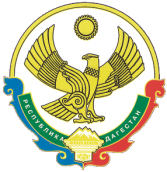 АДМИНИСТРАЦИЯ СЕЛЬСКОГО  ПОСЕЛЕНИЯ«СЕЛЬСОВЕТ ЗУБУТЛИ-МИАТЛИНСКИЙ»АДМИНИСТРАЦИЯ СЕЛЬСКОГО  ПОСЕЛЕНИЯ«СЕЛЬСОВЕТ ЗУБУТЛИ-МИАТЛИНСКИЙ»адрес объектапризнаки самовольной постройки* *если выявлены – перечислить* не выявленыN п/пДата выявления объекта самовольного строительстваНаименование объекта самовольного строительства с указанием адреса (адресного ориентира), местонахожденияНаименование территории (зона), в пределах которой создана (возведена) самовольная постройкаДата предъявления искового заявления о сносе в судРезультат рассмотренияДата возбуждения исполнительного производстваРезультат исполнения12345678